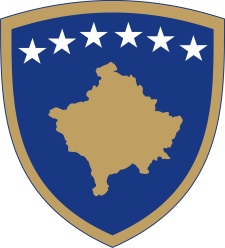 Republika e KosovësRepublika Kosova - Republic of KosovoQeveria - Vlada - Government                                  Br. 01/111              Datum: 05. 10.2016Na osnovu  člana  92 stav 4. i člana  93 stav  (4) Ustava Republike Kosovo,  člana 4 Pravilnika br. 02/2011 o oblastima administrativnih odgovornosti Kancelarije Premijera i ministarstava, izmenjenog i dopunjenog Pravilnikom br. 07/2011, i člana 19 Pravilnika o radu Vlade Republike Kosova  br. 09/2011, Vlada Republike Kosova je, na sednici održanoj 05. oktobra  2016 godine, donela:O D L U K UUsvajaja   se  izvod zapisnika i transkript  sa 107  sednice Vlade Republike Kosova.Odluka stupa na snagu danom potpisivanja.                      Isa MUSTAFA      								                     ___________________                                                                                                           Premijer Republike Kosovo  Dostavlja se:Zamenicima premijerasvim ministarstvima  (ministrima )Generalnom sekretaru KPR-a  Arhivi Vlade         Republika e KosovësRepublika Kosova - Republic of KosovoQeveria - Vlada - Government                                  Br. 02/111              Datum: 05. 10.2016Na osnovu  člana  92 stav 4. i člana 93 stav (4) Ustava Republike Kosova, člana 6 stava 1. Zakona br.03/L-149 o Civilnoj Službi Republike Kosova, člana 4 Pravilnika br. 02/2011 o oblastima administrativnih odgovornosti Kancelarije premijera i ministarstava, izmenjen i dopunjen  Pravilnikom br. 07/2011, i člana 19 Pravilnika o radu Vlade Republike Kosova br. 09/2011, Vlada Republike Kosova,  na sednici održanoj 05. okobra 2016 godine, donela:O D L U K UUsvaja Nacrt zakona o Trepči.Zadužuje se Generalni sekretar Kancelarije premijera da Nacrt zakona   iz tačke 1. ove odluke prosledi Skupštini Republike Kosova na razmatranje i usvajanje.Odluka stupa na snagu danom potpisivanja.                     Isa MUSTAFA      								                    ___________________                                                                                                           Premijer Republike Kosovo  Dostavlja se:Zamenicima premijerasvim ministarstvima  (ministrima )Generalnom sekretaru KPR-a  Arhivi Vlade   Republika e KosovësRepublika Kosova - Republic of KosovoQeveria - Vlada - Government                                  Br. 03/111              Datum: 05. 10.2016Na osnovu  člana 92. stav 4 i člana 93. stav 4 Ustava Republike Kosovo, člana  4, 10 i 45 Zakona br. 03/L-139 o eksproprijaciji nepokretne imovine, sa izvršenim  izmenama i dopunama Zakonom br. 03/L-205,  člana 4. Pravilnika  br. 02/2011 o oblastima administrativne odgovornosti Kancelarije premijera i ministarstava, izmenjen i dopunjen Pravilnikom  br. 07/2011, i člana 19. Pravilnika Vlade Republike Kosovo br. 09/2011, na zahtev Ministratva sredine i prostornog planiranja, pod br.protokola 2373/2 od 21.09.2016 godine, Vlada Republike Kosovo na sednici održanoj 05. oktobra 2016. godine, donela :PRELIMINARNU  O D L U K UUsvaja se eksproprijacija u javnom interesu nepokretne imovine vlasnika i nosilaca interesa, za potrebe izgradnje Kružnog toka koji povezuje Nacionalni put N2 Priština-Mitrovica sa lokalnim putem Vučitrn-Gojbulje, katastarska zona Vučitrn, opština Vučitrn, prema tabeli prepisane  iz  odgovarajućih  katastarskih  evidencija za titulare  nepokretnih  imovina, njihov položaj u okviru projekta javnog interesa kao i njihovih površina, tabele koja  čini  sastavni deo ove odluke.Odeljenje za eksproprijaciju/MSPP, je dužno da u roku od 5 (pet) radnih dana nakon donošenja ove preliminarne odluke obavesti vlasnike i pretendente zemljišta koje će biti eskproprisano i u roku od od 10 (deset) radnih dana nakon donošenja, istu objavi u Službenom listu Republike Kosovo i jednom od dnevnih listova sa velikim tiražom na Kosovu.Subjekat potražilac  i svako lice koje je vlasnik ili nosilac interesa nad imovinom pogođenom ovom odlukom, ima pravo da uloži žalbu protiv ove odluke ili bilo koji deo iste u roku odtrideset (30) kalendarskih dana pri nadležnom sudu.Odeljenje za eksproprijaciju (MSPP), Ministarstvo finansija i  Ministarstvo infrastrukture   se obavezuju na sprovođenje ove Odluke.Odluka stupa na snagu na dan objavljivanja u Službenom listu Republike Kosovo i jednom dnevnom listu velikog tiraža na Kosovu.Isa MUSTAFA      								___________________                                                                                                           Premijer Republike Kosovo  Dostavlja se:•	Zamenicima premijera•	svim ministarstvima  (ministrima )•	Generalnom sekretaru KPR-a  •	Arhivi Vlade   Republika e KosovësRepublika Kosova - Republic of KosovoQeveria - Vlada - Government                                  Br. 04/111              Datum: 05. 10.2016Na osnovu  člana  92 stav 4. i člana 93 stav (4) Ustava Republike Kosova, člana 6 stava 1. Zakona br.03/L-149 o Civilnoj Službi Republike Kosova, člana 4 Pravilnika br. 02/2011 o oblastima administrativnih odgovornosti Kancelarije premijera i ministarstava, izmenjen i dopunjen  Pravilnikom br. 07/2011, i člana 19 Pravilnika o radu Vlade Republike Kosova br. 09/2011, Vlada Republike Kosova,  na sednici održanoj 05. oktobra 2016 godine, donela:ODLUKUUsvaja se Godišnji izveštaj  o stanju životne sredine na Kosovu.Zadužuje se Generalni sekretar Kancelarije premijera da Izveštaj  iz tačke 1. ove odluke prosledi Skupštini Republike Kosova.Odluka stupa na snagu nakon potpisivanja.                                                                                                                                         Isa MUSTAFA___________________                                                                                                          Premijer Republike Kosovo  Dostavlja se:•	Zamenicima premijera•	svim ministarstvima  (ministrima )•	Generalnom sekretaru KPR-a  •	Arhivi Vlade Republika e KosovësRepublika Kosova - Republic of KosovoQeveria - Vlada - Government                                  Br. 05/111              Datum: 05. 10.2016Na osnovu  člana 92. stav 4. i člana 93 stav (4) Ustava Republike Kosova, člana 4 Zakona br.04/L-161 o bezbednosti i zdravlju na radu, člana 4. Pravilnika br. 02/2011 o oblastima administrativne odgovornosti Kancelarije premijera i ministarstava, izmenjen i dopunjen Pravilnikom br. 07/2011 i člana 19. Pravilnika o radu Vlade Republike Kosova br. 09/2011, Vlada Republike Kosova, na sednici održanoj 05. oktobra  2016., donela:O D L U K UOsnuje se Nacionlni savet za bezebdnosti i zdravlje na radu(Nacionalni savet) u sledečem sastavu: Rita Hajzeraj, zam.ministra rada i socijalne zaštite;Izet Sadiku, zam. Ministra zdravlja;Basri Ibrahimi, Glavni inspektor rada  - MRSZ;Besim Mustafa, Privredna komora Kosova ;Sylejman Klinaku, Kosovks aljijansa za biznise;Hysen Hyseni, Unija kosovskih sindikata;Adem Llumnica, Unija kosovskih sindikata;Xhevat Pllana, stručnjak medicine rada;Izet Shehu, stručnjak iz oblasti bezbednosti i zdravlja na radu  (KEK);Minir Curri, stručnjak iz oblasti bezbednosti i zdravlja na radu  (Elez Han- Fabrika kreča);Ad hoc stručnjak, prema slućaju.Mandat članova Saveta iz tačke 1 ove odluke traje 3 (tri) godine.Prava i obaveze Nacionalnog saveta utvrđuju se Zakonom br.04/L-161 o bezbednosti i zdravlju na radu i Pravilnikom  (VRK) br. 14/2014 o  određivanju  pravila i procedura rada  Nacionalnog saveta za bezbednost i zdravlje na radu. Odluka stupa na snagu nakon potpisivanja.                                                                                                                                           Isa MUSTAFA      			___________________                                                                                                            Premijer Republike Kosovo  Dostavlja se:•	Zamenicima premijera•	svim ministarstvima  (ministrima )•	Generalnom sekretaru KPR-a  •	Arhivi Vlade  Republika e KosovësRepublika Kosova - Republic of KosovoQeveria - Vlada - Government                                  Br. 06/111              Datum: 05. 10.2016Na osnovu  člana 92. stav 4. i člana 93 stav (4) Ustava Republike Kosova, člana 29 Zakona br.03/L-048 o upravljanju javnim finansijama i odgovornostima, se izvršenim izmenam i dopunama, člana 4. Pravilnika br. 02/2011 o oblastima administrativne odgovornosti Kancelarije premijera i ministarstava, izmenjen i dopunjen Pravilnikom br. 07/2011 i člana 19. Pravilnika  o radu Vlade Republike Kosova br. 09/2011, na zahtev Ministratva finansija. pod br.protokola 2907 od 29.09.2016 godine, Vlada Republike Kosova, na sednici održanoj 05. okobra  2016, donela:O D L U K UUsvaja se  zahtev Ministarstva rada i socijalne zaštite, za dodelu finansijskih  sredstava u iznosu od 1, 685,000 evra za penzijsku šeme  veterana.Sredstva iz tačke  1. ove odluke izdvajaju se  Nepredviđenih troškova, podprogram   nepredviđeni troškovi  pod kosom  13100, ekonomska kategorija za rezerve i prenosiće se   Ministarstvu rada i socijalne  zaštite , podprogram Zakon  o veteranima   Veterani pod kodom  02500, ekonomska kategorija subvencija i transfera.Ovu odluku su dužni sprovoditi Ministarstvo   rada i socijalne zaštite   i Ministarstvo finansija.Odluka stupa na snagu nakon potpisivanja.                      Isa MUSTAFA      								                     ___________________                                                                                                           Premijer Republike Kosovo  Dostavlja se:Zamenicima premijerasvim ministarstvima  (ministrima )Generalnom sekretaru KP-a  Arhivi Vlade                                 